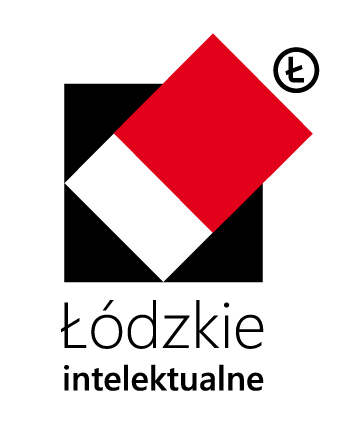 Łódzkie nagradza najzdolniejszych!XII edycja jednorazowych stypendiów naukowych Marszałka Województwa Łódzkiego2 stycznia 2018 roku rozpoczyna się XII edycja stypendiów naukowych Marszałka Województwa Łódzkiego. Stypendium przyznawane jest w dwóch kategoriach: „uczeń” 
i „student”. Beneficjentami konkursu są uczniowie szkół ponadpodstawowych (licea ogólnokształcące, technika, branżowe szkoły I stopnia, szkoły policealne), słuchacze kolegiów oraz studenci kierunków z następujących dziedzin nauki:nauki społecznenauki ekonomicznenauki prawnenauki matematycznenauki fizycznenauki chemicznenauki biologicznenauki o Zieminauki technicznenauki medycznenauki farmaceutyczneMaksymalna wysokość dofinansowania wynosi do 10.000 zł.Termin i miejsce składania wnioskówWnioski o przyznanie stypendium należy składać w terminie od 2 stycznia 2018 r. 
do 2 lutego 2018 r. Wnioski wypełnione komputerowo można przesłać pocztą na adres:Departament Kultury i EdukacjiUrząd Marszałkowski Województwa Łódzkiegoal. Piłsudskiego 8, 90-051 Łódźalbo złożyć osobiście w Biurze Podawczym Urzędu Marszałkowskiego Województwa Łódzkiego lub Sekretariacie Departamentu Kultury i Edukacji, al. Piłsudskiego 8, pok. 1302.KontaktWszelkich informacji na temat stypendium udzielają pracownicy Departamentu Kultury 
i Edukacji Urzędu Marszałkowskiego Województwa Łódzkiego:Dorota Komar, tel. 042 291-98-30, dorota.komar@lodzkie.plSylwia Skonka, tel. 042 291-98-29, sylwia.skonka@lodzkie.plOsoby zainteresowane, w celu uzyskania bliższych informacji zapraszamy na stronę internetową www.lodzkie.pl Zakładka: Edukacja – Stypendia oraz Biuletyn Informacji Publicznej lub www.intelektualne.lodzkie.pl, gdzie znajduje się Regulamin konkursu wraz 
z wnioskiem.